L’histoire du Carnaval - Ecouter et comprendre (solutions)À propos du carnaval :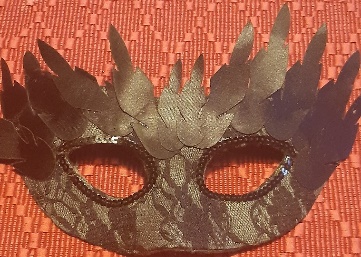 Comment est-ce que vous fêtez le carnaval dans votre région ?(Solutions individuelles)Voici des mots utiles pour parler du carnaval : Quels mots vont ensemble ?1-f ; 2-h ; 3-g ; 4-c ; 5-a ; 6-d ; 7-e ; 8-bSur Arte Junior, vous trouverez une vidéo sur le carnaval : Regardez la vidéo sur le carnaval. Notez ce que vous avez compris. (3 informations).p.ex. : Le plus grand carnaval en France, c’est le carnaval de Nice / On se moque des politiques / Le carnaval de Venise est poétiqueDe quels endroits est-ce qu’on parle ?On parle de Nice, de Cologne, de l’Allemagne, de Rio et de Nice.Regardez la vidéo encore une fois et notez les questions que les jeunes posent sur le carnaval.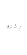 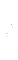 Dans quel pays a-t-on inventé le carnaval ? D’où vient le carnaval ? / Pourquoi insulte-t-on des politiciens pendant le carnaval ? Pourquoi est-ce que le carnaval se moque de la politique ? / Mais pourquoi se moquer des hommes politiques ? / Est-ce qu’on fête le Carnaval partout dans le monde ? Est-ce qu’il y a des endroits où on ne le fête pas ? Où fête-t-on le carnaval le plus ? Répondez à ces questions.Dans quel pays a-t-on inventé le carnaval ? D’où vient le carnaval ?Dans l’Antiquité déjà les gens aimaient se déguiser pour célébrer le dieu du vin Dionysos. Les Allemands et les Celtes célébraient le solstice d’hiver. Mais le carnaval qu’on connaît aujourd’hui a vu le jour au Moyen Âge et l’Église a tout codifié. La fête du Mardi Gras est donc d’origine catholique et précède le Mercredi des Cendres et Pâques. C’est un temps de divertissement et de réjouissance qui répond au besoin d’oublier les soucis de la vie de tous les jours avant la période austère du carême.Pourquoi insulte-t-on des politiciens pendant le carnaval ? Pourquoi est-ce que le carnaval se moque de la politique ? Sur ce char du Carnaval de Nice, trônent nos hommes politiques légèrement caricaturés et cela fait du bien de se moquer des puissants, même du gigantesque Donald Trump.Mais pourquoi se moquer des hommes politiques ? Tout simplement parce qu’ils font aussi des erreurs comme tout le monde. Ainsi, en Allemagne il est de tradition de démasquer les politiques pour les critiquer sans retenue, une tradition que l’on trouve aussi dans d’autres pays européens.Est-ce qu’on fête le Carnaval partout dans le monde ? Est-ce qu’il y a des endroits où on ne le fête pas ? Où fête-t-on le carnaval le plus ? Le carnaval est célébré dans beaucoup de pays au monde. De toutes les manières, mais pas tout à fait partout. En Asie ou au Moyen Orient, en Europe du Nord, il existe des copies du carnaval. Mais heureusement les lieux où l’on célèbre le vrai carnaval ne manquent pas, p.ex. à Venise, ici, les masques rivalisent d’originalité et de beauté pour créer une ambiance féerique et poétique. À Cologne on hurle plutôt et à Nice et surtout à Rio on danse.Vrai / faux : Corrigez les phrases qui ne sont pas correctes.Dans l’Antiquité, on se déguisait pour célébrer le solstice d’hiver.		Vrai  / Faux Dans l’Antiquité déjà les gens aimaient se déguiser pour célébrer le dieu du vin Dionysos.Le carnaval qu’on connaît aujourd’hui a son origine dans l’Antiquité	Vrai  / Faux Il a son origine au Moyen Age.La fête du Mardi Gras est d’origine protestante.				Vrai  / Faux Elle est d’origine catholique.L’Épiphanie, c‘est le jour qui précède le Mercredi des Cendres.		Vrai  / Faux C’est Le Mardi Gras.On a créé le carnaval pour se moquer des hommes politiques.		Vrai  / Faux On l’a créé pour oublier les soucis de la vie de tous les jours.Après le carnaval, c’est le carême. 						Vrai  / Faux 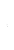 Sur les chars de carnaval, on aime se déguiser en homme politique.	Vrai  / Faux Sur les chars, on aime se moquer des hommes politiques.Il y a des fêtes de carnaval dans tous les pays du monde.			Vrai  / Faux Le carnaval existe dans beaucoup de pays du monde, mais pas partout.Venise est le plus grand carnaval du monde.				Vrai  / Faux Rio est le plus grand carnaval du monde. À Venise, il y a une ambiance d‘horreur pendant le carnaval.		Vrai  / Faux A Venise, il y a une ambiance féerique et poétique.